Пресс-релиз9 апреля 2020 годаЭлектронная трудовая книжка имеет ряд преимуществ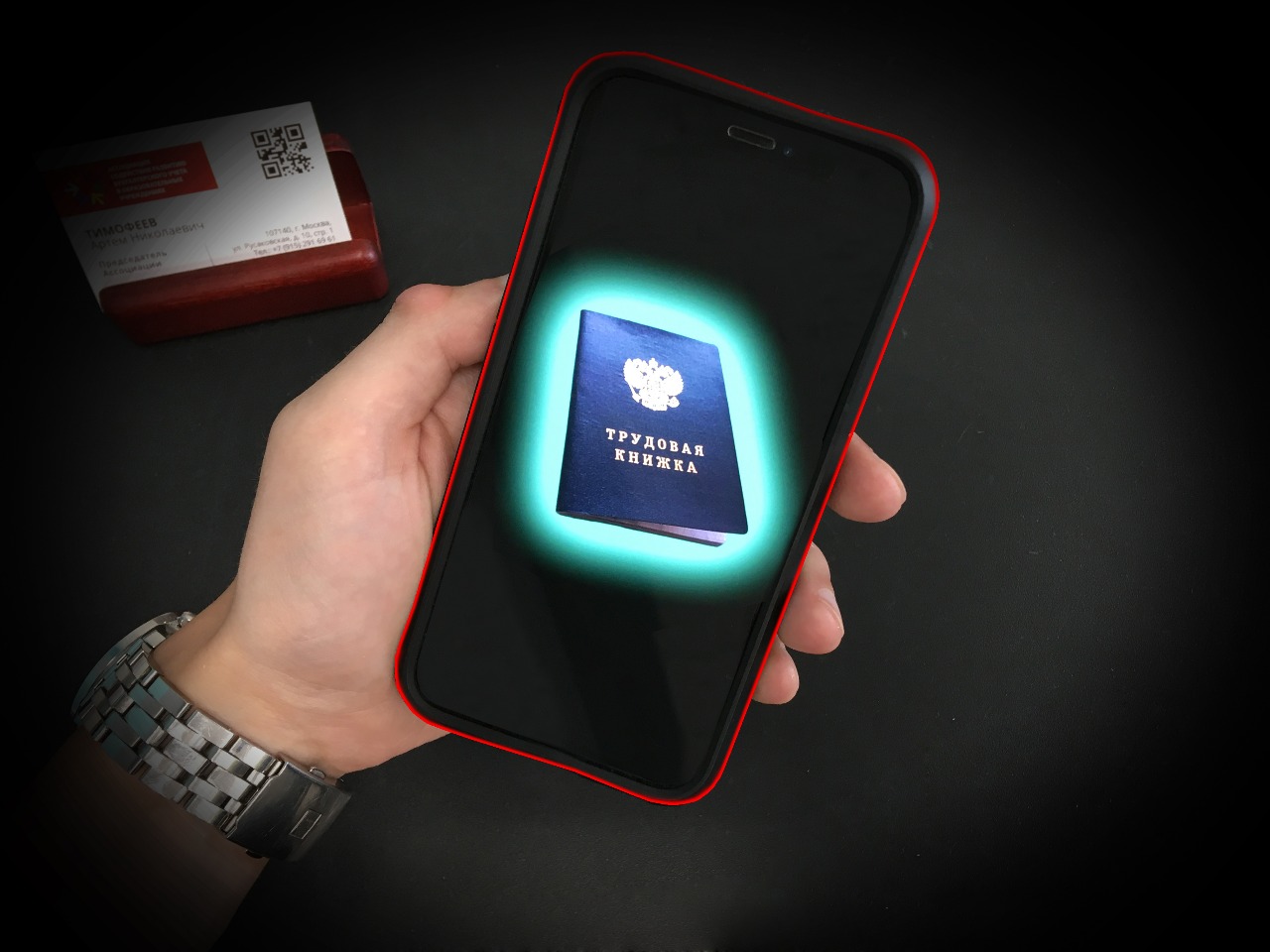 С 1 января 2020 года в России введена электронная трудовая книжка (ЭТК). Переход на нее добровольный. До конца этого года жителям Колпинского района необходимо определиться, в каком виде они хотят учитывать свой трудовой стаж (в бумажном или электронном), и подать соответствующее заявление работодателю.В первом случае для сотрудника ничего не изменится, работодатель будет вести его трудовую книжку и в бумажном, и в электронном формате. Во втором случае бумажную трудовую книжку выдадут работнику на руки, и будет формироваться только электронная версия. У тех, кто начнет работать в 2021 году, трудовые книжки сразу будут формироваться только в электронном формате.Выписку из ЭТК можно будет распечатать самостоятельно из «Личного кабинета» () на сайте ПФР и Портале госуслуг () или получить в МФЦ и клиентских службах Пенсионного фонда. Она будет заверена электронной подписью и действительна во всех инстанциях.Электронная трудовая книжка сохранит весь основной перечень сведений, которые сейчас учитываются в бумажной версии.Электронная трудовая книжка имеет ряд преимуществ: - удобный и быстрый доступ работников к информации о своей трудовой деятельности;- минимизация ошибочных, неточных и недостоверных сведений о стаже;-  снижение издержек работодателей на приобретение, ведение и хранение бумажных трудовых книжек;- дистанционное оформление пенсий по данным лицевого счета, без дополнительного документального подтверждения; - использование данных электронной трудовой книжки для получения государственных услуг.